How I See You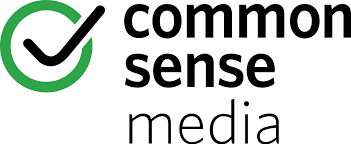 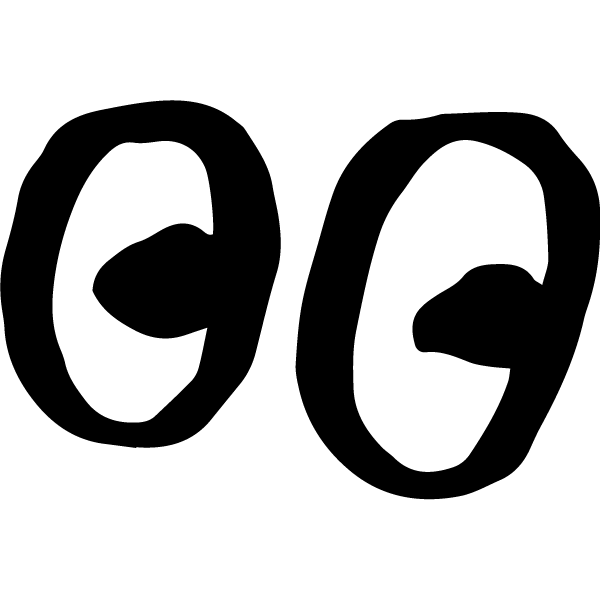 Name:				Date:DirectionsStudy your partner's selfie for a few moments. Examine it like a portrait in a museum. Answer the questions below.Which details of your partner's selfie stand out to you? List three or four details.Based on those details, what assumptions do you make about your partner's identity? Write at least three of those assumptions below. NOTE: Your assumptions should be honest, but they should also be respectful. Check with your teacher if you think one of your assumptions might be hurtful.Based on … , I think my partner may like or may be ...